Publicado en Barcelona el 13/06/2016 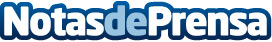 Convocados los premios Avedis Donabedian a la calidad de la atención 2017La Fundación Avedis Donabedian (FAD) ha abierto una nueva convocatoria para sus Premios a la Calidad, de periodicidad anual. Hasta el próximo 31 de octubre pueden presentarse candidaturas para la edición de 2017, donde se reconocen diferentes categorías. El objetivo de estos galardones es reconocer los esfuerzos en la mejora de la calidad de los centros y marcar tendencias en el desarrollo de diferentes áreas sanitariasDatos de contacto:Nuria HidalgoNota de prensa publicada en: https://www.notasdeprensa.es/convocados-los-premios-avedis-donabedian-a-la Categorias: Nacional Medicina Telecomunicaciones Comunicación Sociedad Premios Otras ciencias http://www.notasdeprensa.es